Ո Ր Ո Շ ՈՒ Մ«10» հոկտեմբերի  2023 թվականի N 210 -Ա ՀԱՅԱՍՏԱՆԻ ՀԱՆՐԱՊԵՏՈՒԹՅԱՆ ՇԻՐԱԿԻ ՄԱՐԶԻ ԳՅՈՒՄՐԻ ՀԱՄԱՅՆՔԻ ԱՎԱԳԱՆՈՒ 2023 ԹՎԱԿԱՆԻ ՍԵՊՏԵՄԲԵՐԻ 12-Ի N 178-Ա ՈՐՈՇՄԱՆ ՄԵՋ ՓՈՓՈԽՈՒԹՅՈՒՆՆԵՐ  ԿԱՏԱՐԵԼՈՒ ՄԱՍԻՆ Ղեկավարվելով «Տեղական ինքնակառավարման մասին» օրենքի 18-րդ հոդվածի 1-ին մասի 21-րդ կետով, «Նորմատիվ իրավական ակտերի մասին» օրենքի 33-րդ հոդվածի 1-ին մասի 1-ին կետով,   34-րդ հոդվածի 1-ին, 2-րդ մասերով` Հայաստանի Հանրապետության Շիրակի մարզի Գյումրի համայնքի ավագանին որոշում է.Հայաստանի Հանրապետության Շիրակի մարզի Գյումրի համայնքի ավագանու 2023 թվականի սեպտեմբերի 12-ի «Հայաստանի Հանրապետության Շիրակի մարզի Գյումրի համայնքի սեփականությունը հանդիսացող, ինքնակամ կառուցված շինությունները և դրանց պահպանման ու սպասարկման համար զբաղեցրած հողամասերն օտարելու մասին» N 178-Ա որոշման մեջ կատարել հետևյալ փոփոխությունները․ նախաբանում «21.12.2022թ. 24235» թվերը փոխարինել «27.01.2021թ. 1495» թվերով, 1-ին կետով հաստատված  հավելվածի 4-րդ տողում «73807» թիվը փոխարինել «20671» թվով, «18296» թիվը՝ «13430» թվով, «10» թիվը՝ «9 (հին)» թվով և բառով,  իսկ «21.12.2022թ. 24235» թվերը՝ «27.01.2021թ. 1495» թվերով։Սույն որոշումն ուժի մեջ է մտնում հրապարակմանը հաջորդող օրվանից:Կողմ (21)                                   Դեմ (0)                           Ձեռնպահ (0)ՀԱՅԱՍՏԱՆԻ ՀԱՆՐԱՊԵՏՈՒԹՅԱՆՇԻՐԱԿԻՄԱՐԶԻ ԳՅՈՒՄՐԻ ՀԱՄԱՅՆՔԻ ՂԵԿԱՎԱՐ    		                         ՎԱՐԴԳԵՍ  ՍԱՄՍՈՆՅԱՆԻՍԿԱԿԱՆԻՀԵՏ ՃԻՇՏ է՝  ԱՇԽԱՏԱԿԱԶՄԻ ՔԱՐՏՈՒՂԱՐ                                                                          ԿԱՐԵՆ ԲԱԴԱԼՅԱՆք.Գյումրի«10» հոկտեմբերի 2023 թվական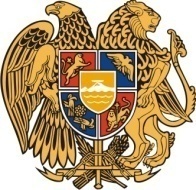 Հ Ա Յ Ա Ս Տ Ա Ն ԻՀ Ա Ն Ր Ա Պ Ե Տ Ո Ւ Թ Յ ՈՒ ՆՇ Ի Ր Ա Կ Ի   Մ Ա Ր Զ Գ Յ ՈՒ Մ Ր Ի   Հ Ա Մ Ա Յ Ն Ք Ի   Ա Վ Ա Գ Ա Ն Ի3104 , Գյումրի, Վարդանանց հրապարակ 1Հեռ. (+374  312)  2-22-00; Ֆաքս (+374  312)  3-26-06Էլ. փոստ gyumri@gyumri.amՎ.ՍամսոնյանԳ.ՄելիքյանԼ.ՍանոյանՄ.ՍահակյանՏ.ՀովհաննիսյանՆ.ՊողոսյանԳ.ՊասկևիչյանԽ.ՎարաժյանՍ.ՀովհաննիսյանՀ.ԱսատրյանՍ.ԽուբեսարյանԱ. ԲեյբությանԱ.ՊապիկյանՀ.ՆիկողոսյանՔ.Հարությունյան Լ.ՄուրադյանՀ.ՍտեփանյանԿ.Սոսյան Ս.ԱդամյանՆ.ՄիրզոյանՀ.Մարգարյան 